Załącznik nr 5Wykonaj działania. Pokoloruj koguta zgodnie z kodem.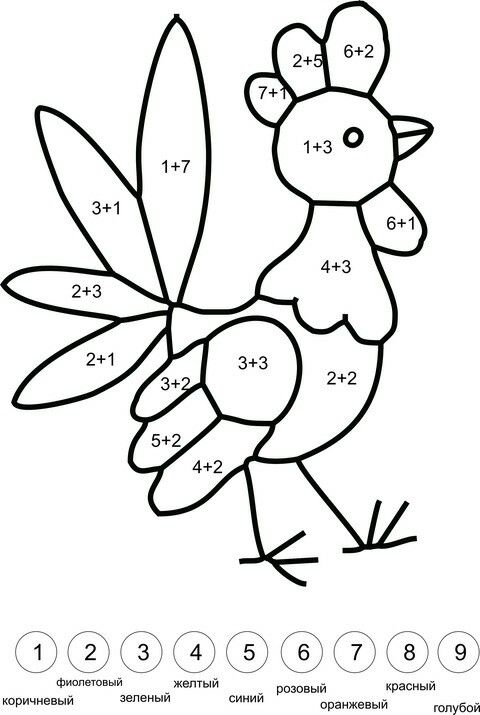   2- różowy           3 – zielony                4 -żółty              5- niebieski     6- fioletowy        7- pomarańczowy    8 -czerwony       9- czarny